Комунальний заклад«Мелітопольський медичний фаховий коледж»Запорізької обласної радиНАКАЗ25.02.2022                                                  Мелітополь                                                   № 27Про організацію освітнього процесуУ зв’язку із введенням воєнного стану відповідно до Указу Президента України від 24.02.2022 року № 64/2022 та листа Міністерства освіти і науки України «Про організацію освітнього процесу»  від 25.02.2022 № 1/3277-22НАКАЗУЮ:Запровадити в Коледжі канікули з 28 лютого  по 11 березня 2022 року.Проінформувати здобувачів освіти та їх батьків щодо запровадження у Коледжі канікул з 28 лютого  по 11 березня 2022  року.Провести дистанційно інструктажі з техніки безпеки відповідно до введеного воєнного стану та ситуації в Україні.Довести цей наказ до відома усіх працівників.Оприлюднити цей наказ на офіційному веб-сайті Коледжу.Контроль за виконанням цього наказу залишаю за собою.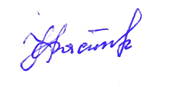 Директор	                     Іван НАСТАСЯК